מעשה באשה וביצהמעשה באישה שהייתה לה ביצה אחת.ישבה האישה וחשבה לעצמה ועשתה חישובים בראשה:“מהביצה תבקע תרנגולת שתטיל לפחות עשרים ביצים שמהן יבקעו עוד עשרים תרנגולות והן יטילו ארבע מאות ביצים שמהן יבקעו עוד ארבע מאות תרנגולות שיטילו שמונת אלפים ביצים שמהן יבקעו שמונת אלפים תרנגולות שמהן יבקעו…”וכך היא המשיכה והמשיכה והפליגה בחישוביה ובתרנגולותיה…עד שלבסוף נפלה הביצה ונשברה…(מקור לא ידוע)דרך הסיפור אפשר לדבר עם הילדים (וגם עם עצמנו) על:1. כאן ועכשיו. אנו לא יודעים מה צופן לנו העתיד, ורוב הזמן אנו עסוקים בתכנון תוכניות לעתיד, ושוכחים ליהנות ממה שיש לנו עכשיו. חשוב לעצור לרגע כדי לקבל את מתנותיו של ההווה.2. ספקות והיסוסים. (במסווה של תכנון תוכניות לעתיד).שניהם מעכבים אותנו ומשאירים אותנו באיזור הישן, המוכר והידוע.זה אמנם מרגיש בטוח, אבל זה מונע מאתנו את כל החדש והלא ידוע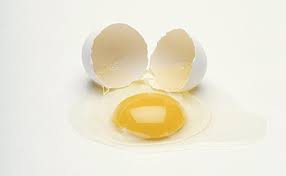 